A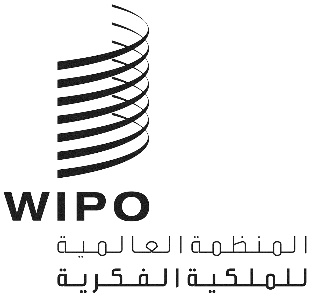 A/59/13 aDD.5الأصل: بالإنكليزيةالتاريخ: 9 أكتوبر 2019جمعيات الدول الأعضاء في الويبوسلسلة الاجتماعات التاسعة والخمسونجنيف، من 30 سبتمبر إلى 9 أكتوبر 2019التقرير الموجزإضافةالبند 18 من جدول الأعمال الموحّدمسائل تتعلق بالدعوة إلى عقد مؤتمر دبلوماسي لاعتماد معاهدة بشأن قانون التصاميمقرّرت الجمعية العامة للويبو أنها ستواصل، في دورتها المقبلة في سبتمبر 2020، النظر في الدعوة إلى عقد مؤتمر دبلوماسي بشأن معاهدة قانون التصاميم، على أن يكون ذلك في نهاية الجزء الأول من عام 2021.[نهاية الوثيقة]